産業ミックス　ワークシート④めあてフェニックス・ロベレニーを作っている農家の人の話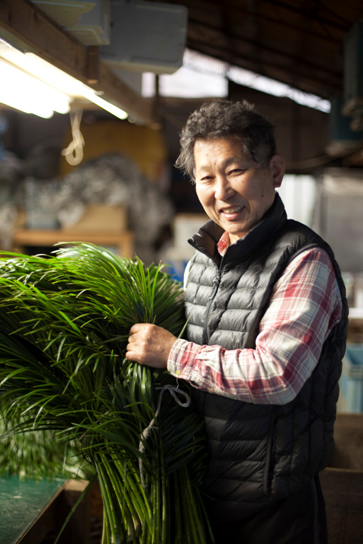 農業のＢさんの話からわかったこと○苦労・・・・○工夫や努力・・・・４年　（　　　　　　　　　　　　　　　　）アシタバを作っている農家の人の話。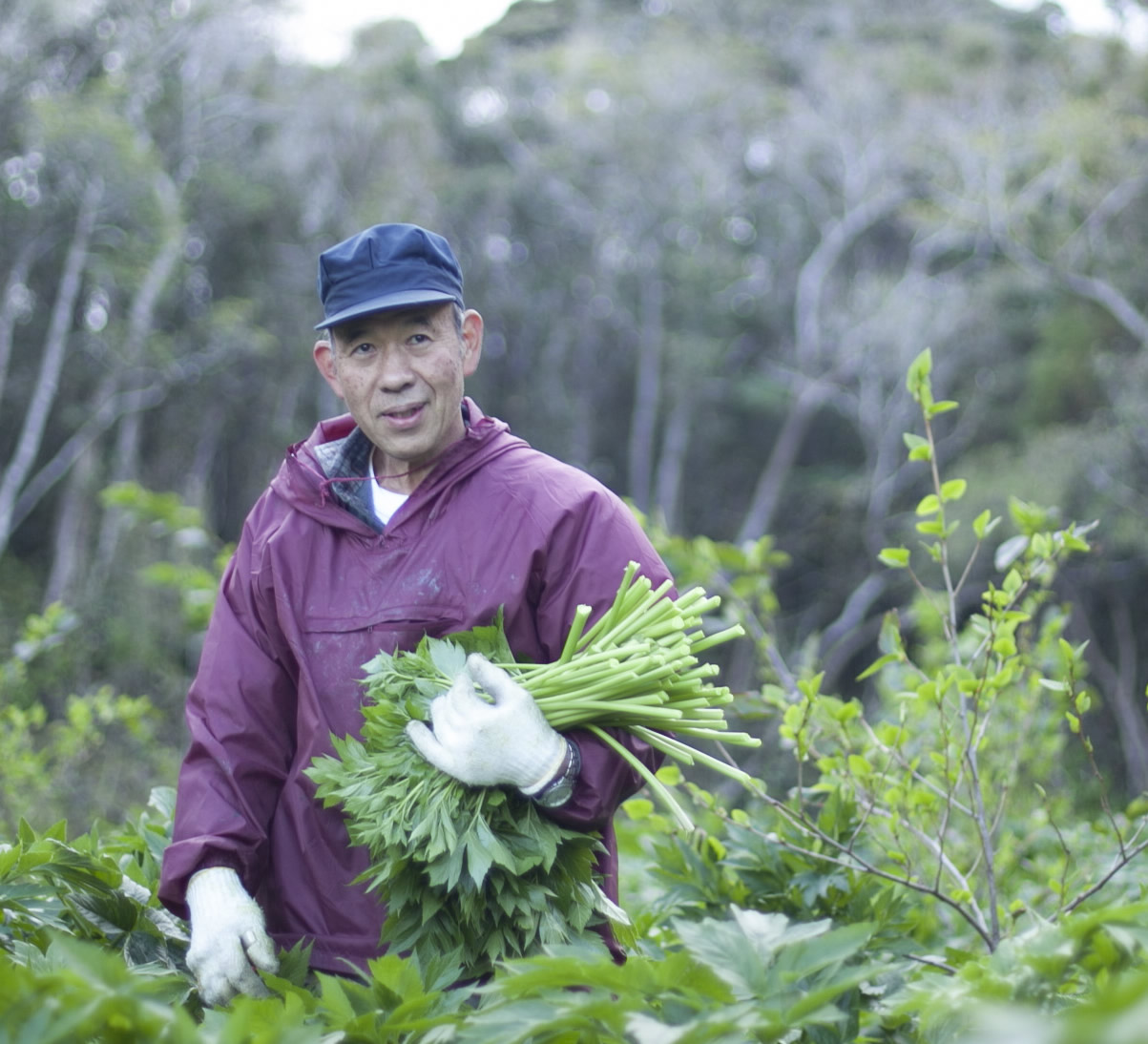 ○苦労・・・○工夫や努力・・・農業に関わる人の気持ちを考えて吹き出しに書きましょう。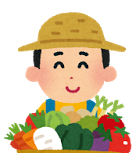 